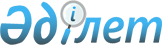 О внесении изменений в единую Товарную номенклатуру внешнеэкономической деятельности Таможенного союза и Единый таможенный тариф Таможенного союза в отношении отдельных видов специальных бензинов
					
			Утративший силу
			
			
		
					Решение Совета Евразийской экономической комиссии от 27 февраля 2013 года № 14. Утратило силу решением Совета Евразийской экономической комиссии от 14 сентября 2021 года № 80
      Сноска. Утратило силу решением Совета Евразийской экономической комиссии от 14.09.2021 № 80 (вводится в действие с 01.01.2022).
      Совет Евразийской экономической комиссии решил:
      1. Внести в единую Товарную номенклатуру внешнеэкономической деятельности Таможенного союза и Единый таможенный тариф Таможенного союза (приложение к Решению Совета Евразийской экономической комиссии от 16 июля 2012 г. № 54) следующие изменения:
      а) исключить из единой Товарной номенклатуры внешнеэкономической деятельности Таможенного союза подсубпозицию согласно приложению № 1;
      б) включить в единую Товарную номенклатуру внешнеэкономической деятельности Таможенного союза подсубпозиции согласно приложению № 2;
      в) установить ставки ввозных таможенных пошлин Единого таможенного тарифа Таможенного союза согласно приложению № 3;
      г) в группе 27 единой Товарной номенклатуры внешнеэкономической деятельности Таможенного союза:
      в дополнительном примечании 2а код "2710 12 250 0"единой Товарной номенклатуры внешнеэкономической деятельности Таможенного союза заменить кодом "2710 12 250";
      в дополнительном примечании Таможенного союза:
      наименование изложить в следующей редакции: "Дополнительные примечания Таможенного союза:";
      дополнить дополнительным примечанием 2 следующего содержания:
      "2. Для продуктов подсубпозиции 2710 12 250 1 содержание
      н-гексана определяется по методу ASTMD 5134, температура начала 
      и окончания кипения определяется по методу ENISO 3405.".
      2. Поручить Коллегии Евразийской экономической комиссии подготовить проект решения Высшего Евразийского экономического совета на уровне глав государств о внесении изменений в Перечень чувствительных товаров, в отношении которых решение об изменении ставки ввозной таможенной пошлины принимается Советом Евразийской экономической комиссии, утвержденный Решением Межгосударственного Совета Евразийского экономического сообщества (Высшего органа Таможенного союза) от 27 ноября 2009 г. № 18.
      До внесения изменений в указанный Перечень решения об изменении ставок ввозных таможенных пошлин в отношении товаров, предусмотренных приложением № 3 к настоящему Решению, принимаются Советом Евразийской экономической комиссии.
      3. Настоящее Решение вступает в силу по истечении 10 календарных дней с даты его официального опубликования.
      Члены Совета Евразийской экономической комиссии: ПОДСУБПОЗИЦИЯ,
исключаемая из единой Товарной номенклатуры внешнеэкономической
деятельности Таможенного союза ПОДСУБПОЗИЦИИ,
включаемые в единую Товарную номенклатуру внешнеэкономической
деятельности Таможенного союза СТАВКИ
ввозных таможенных пошлин Единого таможенного тарифа
Таможенного союза
					© 2012. РГП на ПХВ «Институт законодательства и правовой информации Республики Казахстан» Министерства юстиции Республики Казахстан
				
От Республики
Беларусь
От Республики
Казахстан
От Российской Федерации
С. Румас
К. Келимбетов
И. ШуваловПРИЛОЖЕНИЕ № 1
к Решению Совета
Евразийской экономической комиссии
от 27 февраля 2013 г. № 14
Код ТН ВЭД
Наименование позиции
Доп. ед. изм.
2710 12 250 0
– – – – – прочие
–ПРИЛОЖЕНИЕ № 2
к Решению Совета
Евразийской экономической комиссии
от 27 февраля 2013 г. № 14
Код ТН ВЭД
Наименование позиции
Доп. ед. изм.
2710 12 250 
– – – – – прочие:
2710 12 250 1
– – – – – – с содержанием н-гексана не менее 55 мас.%, но не более 80 мас.%, температурой начала кипения не менее 640С и температурой окончания кипения не более 700С
–
2710 12 250 9
– – – – – – прочие
–ПРИЛОЖЕНИЕ № 3
к Решению Совета
Евразийской экономической комиссии
от 27 февраля 2013 г. № 14
Код ТН ВЭД
Наименование позиции
Ставка ввозной таможенной пошлины (в процентах от таможенной стоимости либо в евро, либо в долларах США)
2710 12 250 1
– – – – – – с содержанием н-гексана не менее 55 мас.%, но не более 80 мас.%, температурой начала кипения не менее 
640С и температурой окончания кипения 
не более 700С
0
2710 12 250 9
– – – – – – прочие
5